Vážení rodiče, toto je nabídka činností, kterou jsem vytvořila pro vaše děti. Moc je všechny zdravím a příští týden přidám další aktivity. S pozdravem Dagmar NekovaříkováPohádkové dvojiceJak dobře znáte pohádky? Zkuste s dětmi přijít na všechny pohádkové dvojice nebo jejich kamarády.Křemílek	- Rumcajs	- Pat	- Bob	-Štaflík	-Maková panenka	-Ferda mravenec	-Jeníček	-Spongebob	-Hurvínek	-Elza	-Karkulka	-Jerry	-Šebestová	-Ája	-Asterix	-Jája	-Včelka Mája	-Shrek	-Šerif Woody	-Sněhurka	-Máša	-Jů	-Pejsek	-Papírový mráček Vyrobte svůj papírový mráček a přilepte na zadní stranu několik barevných proužků. Na každý proužek můžete napsat, proč a komu chcete poděkovat nebo za co jste vděční. Já například na jeden z proužků napsala, že děkuji mamince za výborný oběd, který mi dnes uvařila.  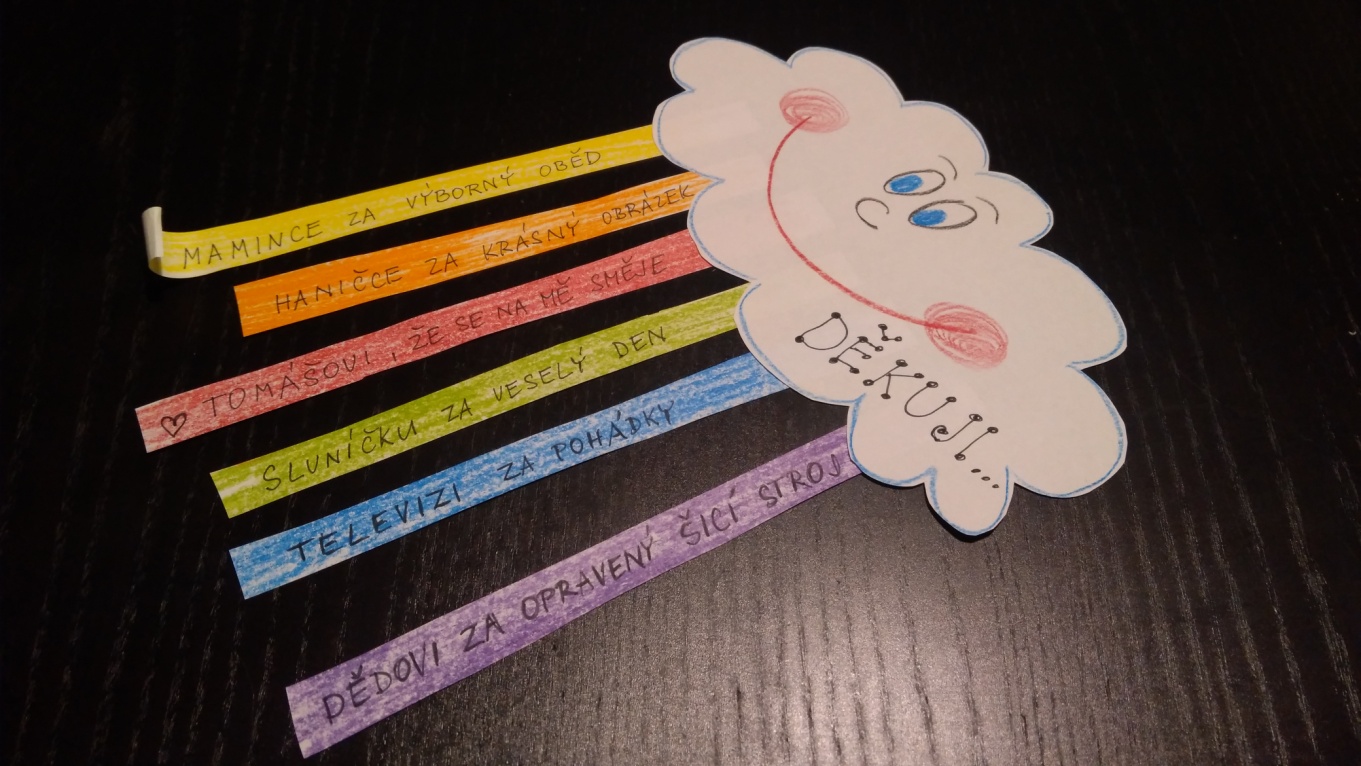 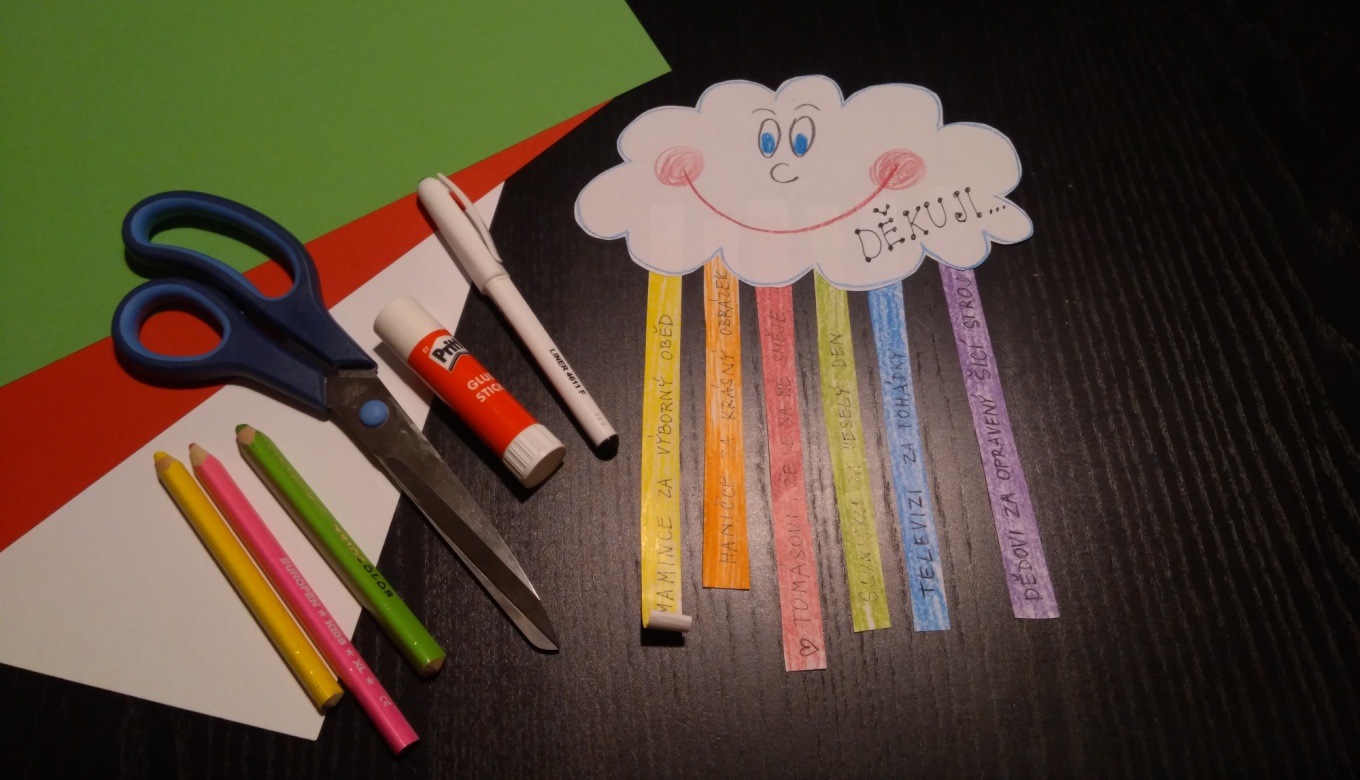 ZávodyNejdříve si na papír nakreslíme trať. Náročnost a tvar je čistě na nás. Rozdělíme si barevné pastelky a tuhu umístíme na startovní čáru. Pro pohyb vpřed zatlačíme ukazováčkem na vršek tužky a postrčíme ji ve směru závodu. Poctivě se střídáme ve hře a každý chce projet trať nejkratší a nejrychlejší cestou. Pokud vyjedeme mimo trať, dalším pokusem pokračujeme z místa, kde naše vozidlo opustilo závodní dráhu. Zvítězí ten, kdo první protne cílovou čáru.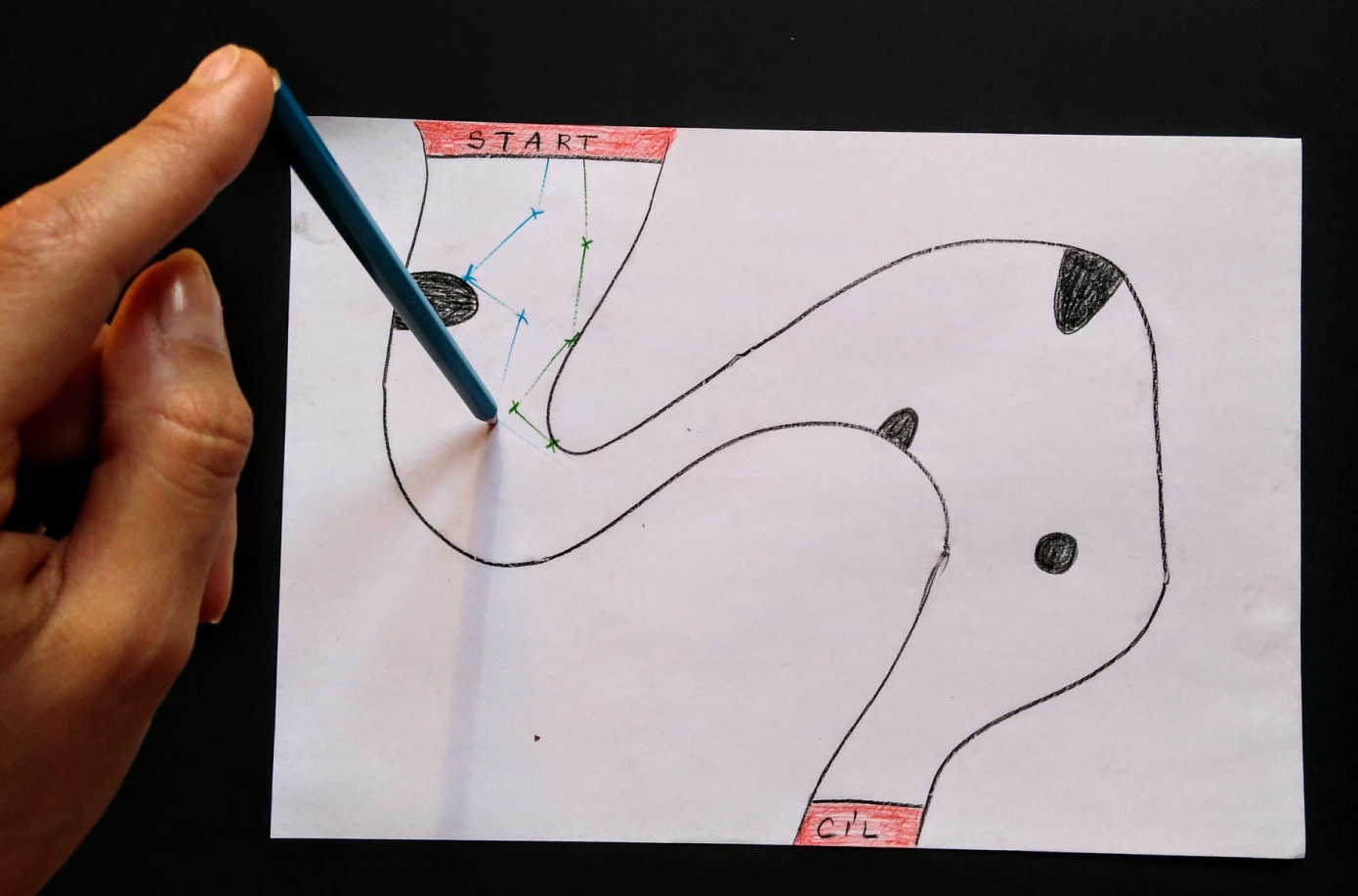 KošíkováZmačkejte noviny nebo archy jakéhokoliv papíru. Postavte doprostřed místnosti židli, na něj hrnec a snažte se do něj trefit. Nebo hrnec nemusí být ani na židli. Dokážou se děti trefit, když bude na zemi? Když ho postavíte třeba na štafle? Házet se dá i zády k hrnci, mezi nohama, s jedním okem zavázaným jako pirát atd.Kresba nohouBudete potřebovat pouze papír a tužku, popřípadě barvy a štětce. Tužku uchopte mezi palec a ukazováček své nohy a nakreslete jednoduché obrázky, písmena, číslice nebo se zkuste podepsat. 